Číslo nájemního vztahu: 144362 Číslo nájemní smlouvy: 2019/TR/0139obchodní společnost CPI BYTY, a.s.IČO: 05327776, DIČ: CZ05327776sídlo Praha 1, Purkyňova 2121/3, Nové Město, PSČ 110 00 oddíl B, vložka 21795 obchodního rejstříku vedeného Městským soudem v Praze zastupuje na základě plné moci: Denisa Flnkralová (dále jen „Pronajímatel" nebo obecně „Smluvní strana")ajméno a příjmení / firma:	Nemocnice Třinec, p.o.rodné číslo / IČO / den narození:	00534242adresa trvalého pobytu / bydliště / sídlo podnikání: Dolní Líštná, Kaštanová 268, 739 61 Třinec (dále jen „Nájemce" nebo obecně „Smluvní strana")uzavírají níže uvedeného dne, měsíce a roku
v souladu s § 564 zákona č. 89/2012 Sb., občanského zákoníkuDODATEK č. 5k nájemní smlouvě ze dne 01.05.2019
(dále jen "Dodatek")Článek I.Smluvní strany podpisem Dodatku sjednávají, že Nájemní smlouvou se pro účely Dodatku rozumí nájemní smlouva platná od 01.05.2019 mezi pronajímatelem nebo právním předchůdcem pronajímatele a Nájemci, na jejímž základě byl Nájemcům přenechán na dobu určitou do užívání byt číslo 6 o souhrnné podlahové ploše 90,24 m2, který je vymezený v 4. nadzemním podlaží budovy číslo popisné 386, ulice nám. T. G. Masaryka, část obce Lyžbice, jež je postavená na pozemku p. £. 2105, katastrální území Lyžbice, obec Třinec. Smluvní strany se dohodly na změně Nájemní smlouvy prostřednictvím uzavření Dodatku.Článek II.Změna Nálemní smlouvySmluvní strany podpisem Dodatku sjednávají, že nájem bytu sjednaný Nájemní smlouvou se prodlužuje tak, že skončí dnem 30.04.2025.Smluvní strany se podpisem Dodatku dohodly na změně výše nájemného, jehož nová výše zní takto:„Smluvní strany podpisem Smlouvy sjednávají, že Měsíční smluvní nájemné ve výši 10 691,00 Kč je splatné vždy nejpozději v průběhu posledního kalendářního dne kalendářního měsíce trvání účinnosti Smlouvy, za nějž Pronajímateli Měsíční smluvní nájemné přísluší." Předpis služby se tímto dodatkem neměníČlánek III.Společná a závěrečná ustanoveníSmluvní strany podpisem Dodatku sjednávají, že ostatní ujednání Nájemní smlouvy nedotčená Dodatkem zůstávají beze změny.Smluvní strany podpisem Dodatku sjednávají, že Dodatek je nedílnou součástí Nájemní smlouvy.Smluvní strany podpisem Dodatku sjednávají, že Dodatek vyhotovují ve dvou obsahově shodných stejnopisech, z nichž každá ze Smluvních stran obdrží jeden stejnopis. Dodatek nabývá platnosti dnem podpisu Dodatku oběma Smluvními stranami a účinnost.Smluvní strany prohlašují, že Dodatek byl sjednán na základě jejich pravé a svobodné vůle, že si jeho obsah přečetly a bezvýhradně s ním souhlasí, což stvrzují svými vlastnoručními podpisy v závěru této listiny.V Ústí nad Labem, dne 11.4.2024Nemocnice Třinec, p.o.SvEí£OCí-ííí;e TŘÍNEC, ®l přfcpSvfcovú organizací; ’ I rilnec í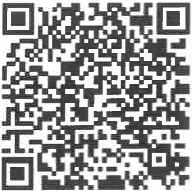 i-:.a05J1242. JDÍČ; CžOJ5j,242 iVytištěno: 11.4.2024CPI Byty, a.s., Purkyňova 2121/3, PSČ 11000 Praha 1 - Nové městoPracoviště: Palackého 396, PSČ Třineckemocnioe Třinec, ®jpříspěvková organ*2Kaštů.iCvs 262, Dú'nťLsinc, 7o(J6« Třineci5: 30534242NájemníCPI BYTY, a.s.
sfdlo; Purkyňova 2121/3Nové Město, 110 00 Praha 1 středisko: Palackého 396 739 61 TřinecIČ: 05327776 Dlč:CZo5327776CPI Byty, a.s.
správceOlga RaszkováNájemceEvidenční list - nájemníknám.T.G.M. 523866 B 6, Třinec Druh: Byt Typ: 1+3 Podl: 4Majitel domu:CPI BYTY, a.s.Palackého 396739 61 TřinecIČO: 05327776 DIČ: CZ05327776 Bank. Spojení: 123-464920227/0100Datum narození:Nemocnice Třinec, p.o. nám. T. G. Masaryka 386739 61 TřinecNájemník: Nemocnice Třinec, p.o.Datum narození:Nemocnice Třinec, p.o. nám. T. G. Masaryka 386739 61 TřinecMístnostPodl. pl. [m2]KoefPřep. podl. pl. [m2]Zapo. pl. [m2]balkon2,301,000,001,15koupelna2,381,002,382,38kuchyň11,951,0011,9511,95pokoj14,641,0014,6414,64pokoj22,851,0022,8522,85pokoj16.861,0016,8616,86předsíň11,610,250,7311,61sklep4,971,000,004,97spíž1,490,100,021,49WC1,190,100,011,19Celkem90,2469,4389,09Příjmení a jménoDatum narozeníBydlí odBydlí doVztahOsoba č. 201.05.2019Osoba č. 301.05.2019Osoba č. 101.05.2019Počet osob pro služby: 3Počet osob pro služby: 3Počet osob pro služby: 3Počet osob pro služby: 3Počet osob pro služby: 3Období: 202405 MěsícDat. Spi.: 31.05.2024Úhrada: HotověVar. symbol: 144362Typ položkyTyp saz.SazbaCelkemnájemnéDOH10 691,0010 691,00teploBYTM2 592,002 592,00úklidOSMM129,00129,00Z osvětleníOSMM60,0060,00Z studená vodaOSMM750,00750,00Z SV do TUVOSMM495,00495,00Z teplá užitková vodaOSMM648,00648,00Celkem předepsáno15 365,00